Einladung zur46. Sitzung AG 3D Stadtmodell des Städtetages NRW, Fachkommission „Kommunales Vermessungs- und Liegenschaftswesen“und30. Sitzung der AG Fortführung der SIG3DWann: 	27. Oktober 2016, 9:30 Uhr Wo: 	40225 Düsseldorf, Auf‘m Hennekamp 47, Raum 3022 (3. OG)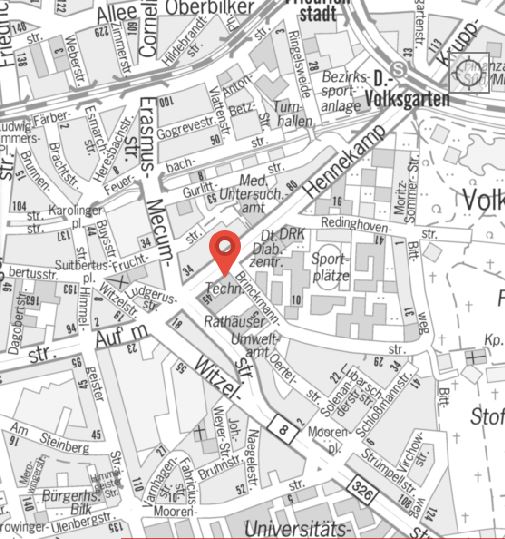 Sehr geehrte Damen und Herren,wie bereits in der letzten Sitzung vereinbart, treffen wir uns diesmal in Düsseldorf mit folgenden Vorschlag zur Tagesordnung:Tagesordnung1. 	Begrüßung2. 	Aufträge aus der letzten Sitzungen (siehe auch Protokolle)	2.1 Termin mit Geobasis.NRW	2.2 Schreiben Landkreistag/Städtetag (Anlage)3. 	Themen „Fortführung“ weiterer Objektgruppen (DGM, Kanal, Bäume, unterirdische Bauwerke)4.	VerschiedenesDie Sitzung ist dauert etwa bis 13:00 Uhr.Terminvorschlag nächste Sitzung: Essen, 4./5./6. April 2017Mit freundlichen Grüßengez. Helge Gierth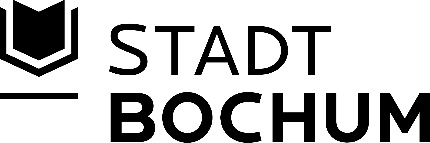 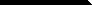 Amt für Geoinformation, Liegenschaften und KatasterGeoinformation und VermessungHans-Böckler-Straße 19
44787 Bochum
Herr GierthTechnisches Rathaus, Zimmer 5.1.470Tel	0234 910-3835
Fax	0234 910-1981
Gierth@bochum.dehttp://www.bochum.de/geoportalDatum und Zeichen Ihres SchreibensMein Zeichen (Bei Antwortbitte angeben)62 4 GiStadt Bochum  62 4  44777 BochumAmt für Geoinformation, Liegenschaften und KatasterGeoinformation und VermessungHans-Böckler-Straße 19
44787 Bochum
Herr GierthTechnisches Rathaus, Zimmer 5.1.470Tel	0234 910-3835
Fax	0234 910-1981
Gierth@bochum.dehttp://www.bochum.de/geoportalDatum und Zeichen Ihres SchreibensMein Zeichen (Bei Antwortbitte angeben)62 4 GiE-Mail Verteilerliste:AG 3D Stadtmodell Städtetag NRWAG Fortführung SIG3DAmt für Geoinformation, Liegenschaften und KatasterGeoinformation und VermessungHans-Böckler-Straße 19
44787 Bochum
Herr GierthTechnisches Rathaus, Zimmer 5.1.470Tel	0234 910-3835
Fax	0234 910-1981
Gierth@bochum.dehttp://www.bochum.de/geoportalDatum und Zeichen Ihres SchreibensMein Zeichen (Bei Antwortbitte angeben)62 4 GiAmt für Geoinformation, Liegenschaften und KatasterGeoinformation und VermessungHans-Böckler-Straße 19
44787 Bochum
Herr GierthTechnisches Rathaus, Zimmer 5.1.470Tel	0234 910-3835
Fax	0234 910-1981
Gierth@bochum.dehttp://www.bochum.de/geoportalDatum und Zeichen Ihres SchreibensMein Zeichen (Bei Antwortbitte angeben)62 4 Gi01.10.2016Einladung AG Fortführung 3D Stadtmodell